ภาพกิจกรรมเวียนเทียนฟังเทศน์ฟังธรรมวันวิสาขบูชา	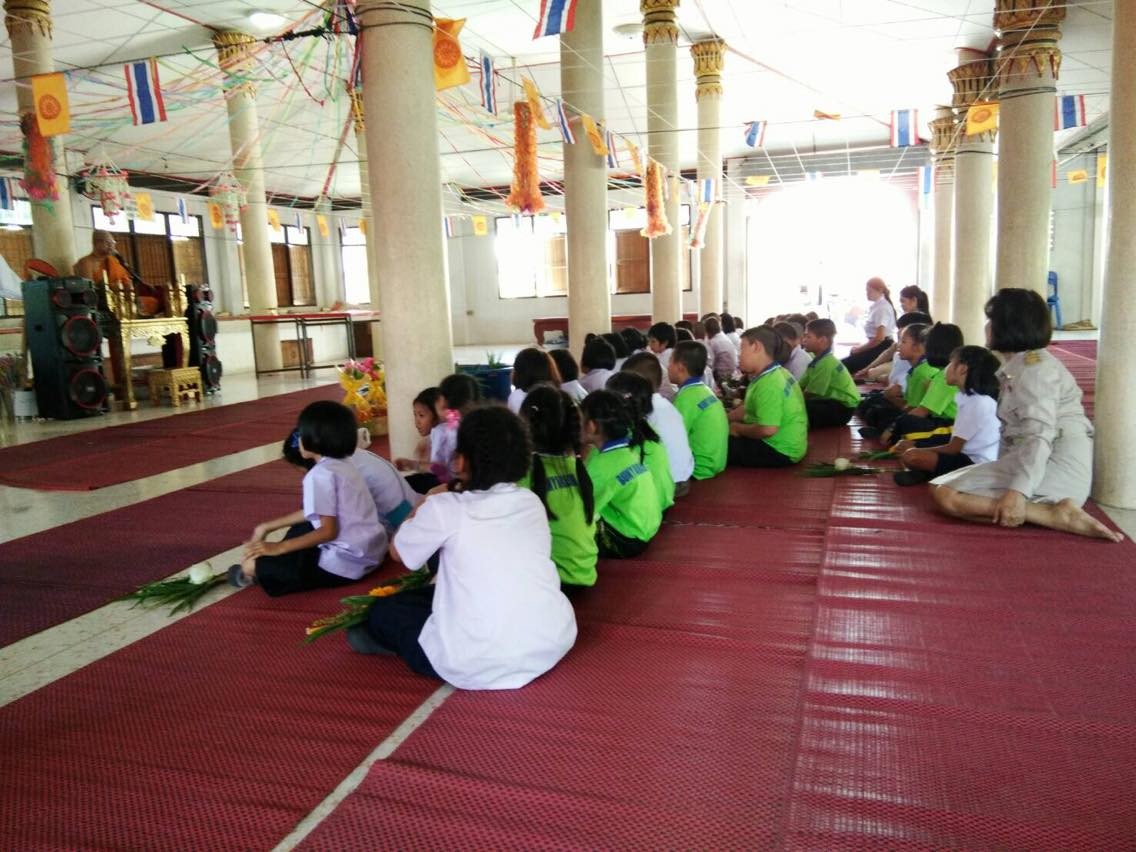 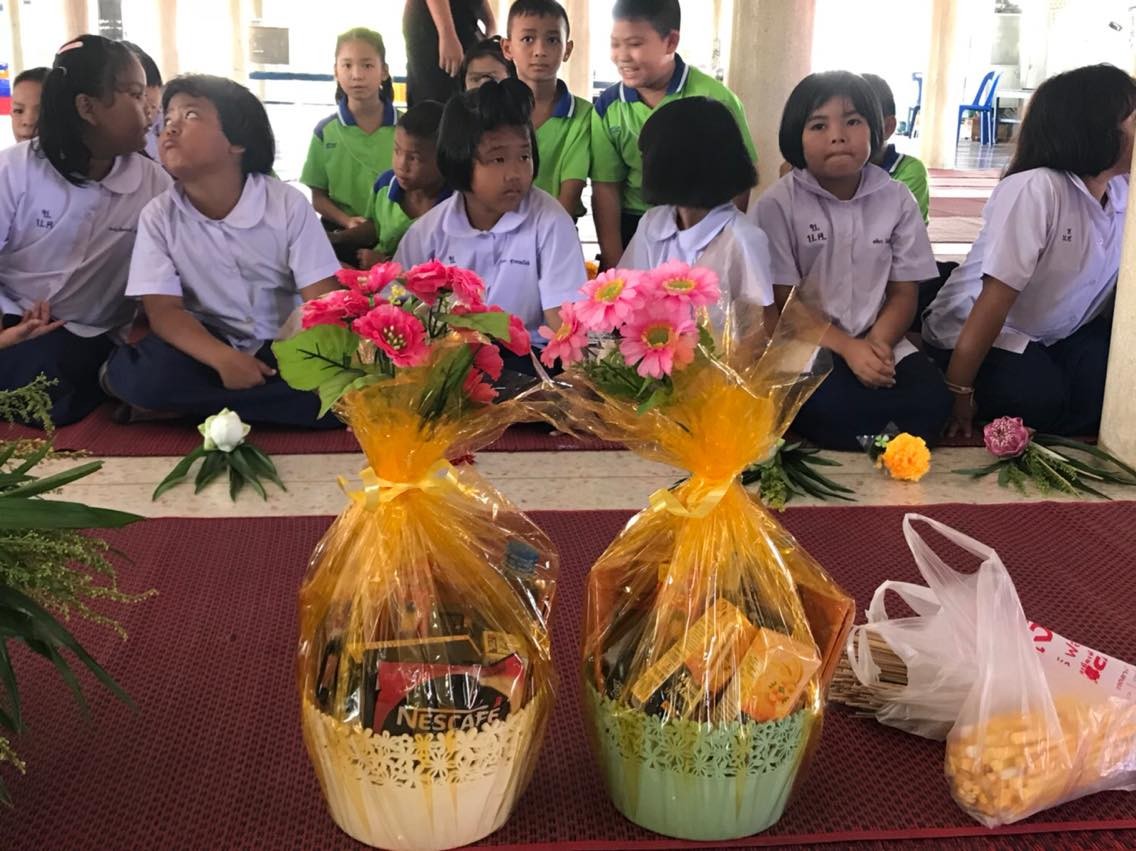 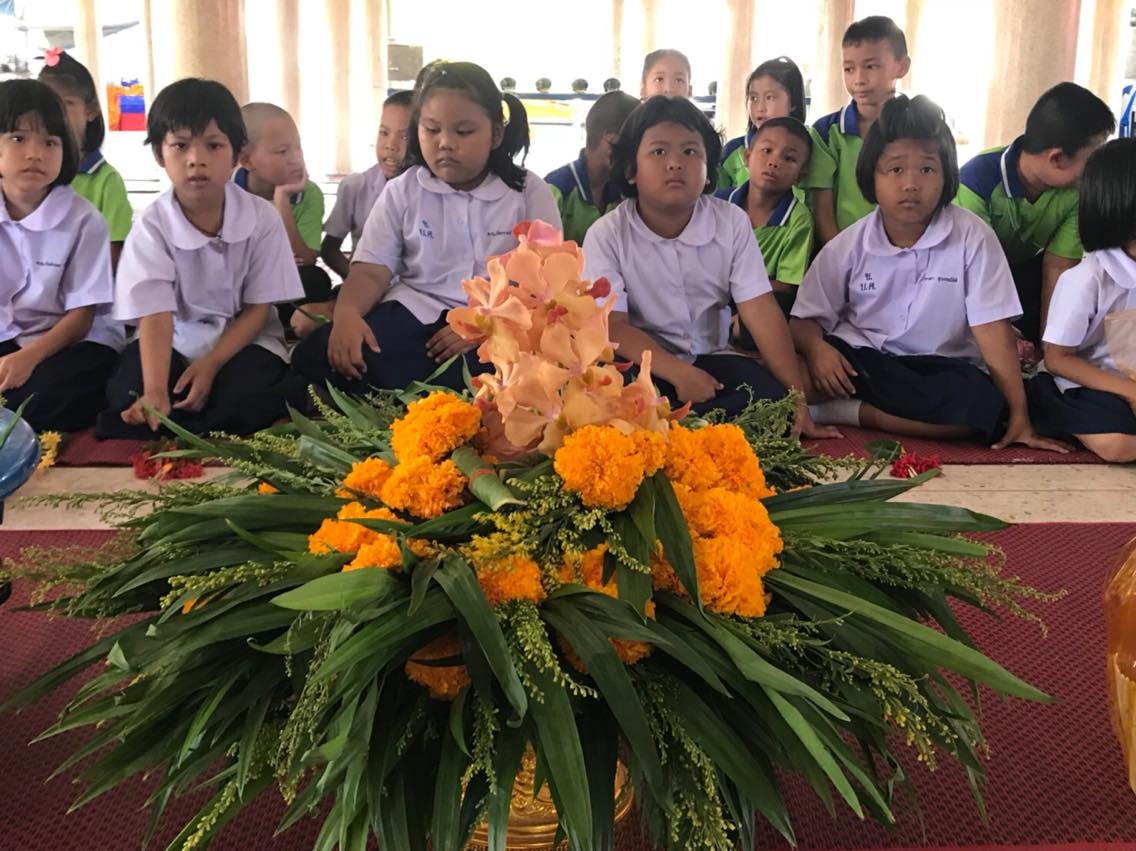 